OUR LOCATIONS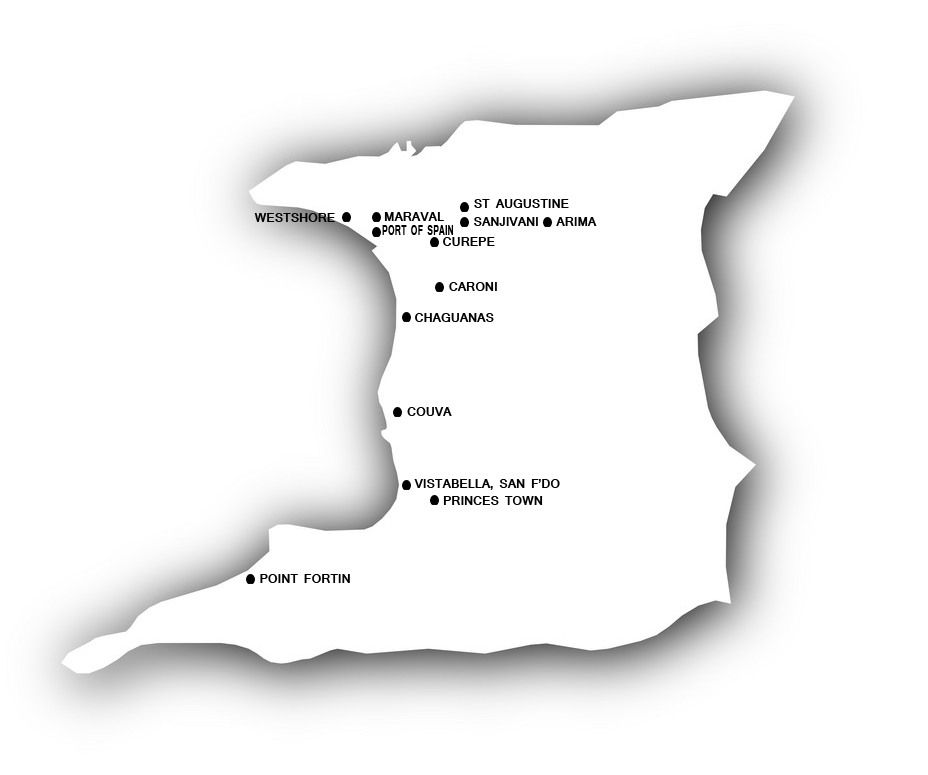 MISSION STATEMENT“VICTORIA LABORATORIES LTD CONTRIBUTES TO EXCELLENT PATIENT CARE THROUGH OUR COMMITMENT IN PROVIDING COMPREHENSIVE AND HIGH QUALITY LABORATORY DIAGNOSTIC SERVICES. THIS MISSION IS SUPPORTED BY ADVANCE TECHNOLOGICAL METHODS OF TESTING,EXCEPTIONAL CUSTOMER SERVICE AND CONTINUOUS QUALITY IMPROVEMENT”VISION“VICTORIA LABORATORIES LTD WILL BE THE PREMIER LABORATORY NATIONALLY AND REGIONALLY THAT PROVIDES THE HIGHEST QUALITY DIAGNOSTIC TESTING AND EXPERT PATHOLOGY DIAGNOSIS TO PATIENT”VISIONCLINICAL EXCELLENCE – WE PROVIDE COMPREHENSIVE AND HIGH QUALITY TESTING IN PATIENT-RESPONSIVE MANNERCONTINUOUS QUALITY IMPROVEMENT –WE ARE CONTINUOUSLY EVALUATING AND IMPLEMENTING THE BEST PRACTICES IN LABORATORY TESTING ACROSS ALL THE LABORATORY DISCIPLINEDEDICATION TO OUR STAFF – OUR STAFF IS OUR MOST VALUABLE RESOURCE AND ARE SUPPORTED AND RECOGNIZED FOR THEIR ACCOMPLISHMENTSCONTINUING EDUCATION – WE KEEP OUR STAFF UP TO DATE TO ADVANCEMENT IN LABORATORY TESTING BY PROVIDING THE EDUCATION AND TRAINING BOTH HERE AND ABROADTABLE OF CONTENTSBLOOD PROFILES					                          16 - 25ALPHABETICAL TEST INDEX                         	                                        26 - 42REAL TIME PCR                                                                                                   43 - 45ALLERGY PANELS				                                        46 - 49SHIPPING TEST AVAILABLE			                                        50 - 58OCCUPATIONAL HEALTH SERVICES			                             59VICTORIA PATHOLOGY SERVICES		                                         60 - 62CARDIOVASCULAR SERVICES				                             63VICTORIA DIAGNOSTIC IMAGING SERVICES	                                         64 - 67SAMPLE REQUIREMENTS				                             68IntroductionVictoria Laboratories Limited (formally Vic Lab Limited) was first established in 1963 with the vision of delivering the highest quality of clinical testing and customer care. This vision was soon realized, Victoria Laboratories Limited (VLL) became the largest, most recognized medical laboratory in the Country. With a network of TEN (10) patient service centers and THREE (3) full fledge laboratory stations, VLL provides services to over 100,000 clients annually. ServicesVLL offers a full service laboratory and a hospital stat testing facility. Testing services include general laboratory testing, genetic, occupational and toxicology testing. We offer over 1500 assays from simple blood analysis to the most sophisticated tests available.Our stat facility is available 24hrs, 7 days a week to accommodate clients urgent needs. An on-call fee of $200.00 is required for all requests made outside of routine working hours. Quality AssuranceOn October 4th 2019, VLL attained the prestigious standards of becoming ISO 15189 accredited. Accreditation assesses the competence of the laboratory and its ongoing involvement in maintaining quality assurance programs.VLL quality assurance program involves us adhering to strict quality control practices. Apart from our daily internal QC procedures, VLL participates in ongoing proficiency testing carried out by the College of American Pathologists. VLL has achieved ISO 15189 Plus Accreditation showing their continued commitment to quality for staff,patients & other healthcare providers.Technical StaffOur technical team encompasses of persons with over 30 years’ experience in this profession.Dr Chalapathi Rao                  Medical DirectorMr Neil Ajodha	                     Managing DirectorMr Rodney Ajodha                  General Manager (Victoria Medical Lab)Mr Shammi Ramlochan          Medical TechnologistMr Perry Ajodha                      Quality ManagerCourier ServicesVLL has a courier network which enables us to customize the pickup and delivery service for all clients. Each courier vehicle is equipped with a mobile phone to facilitate the completion of unscheduled customer requests. To safeguard specimen integrity, our courier makes multiple stops at our laboratories to drop off specimens in a controlled transport temperature. This allows us to process specimens more frequently, resulting in a faster turnaround time. All VLL couriers are trained to provide a courteous and dependable service for the customers on their route. Central / South: 868-334-1154, 868-381-9028, 868-370-4065East / West: 868-381-9027, 868-375-4046, 868-381-9028, 868-392-4588ReportingVLL has implemented the Laboratory Information System (LIS). This system allows results to be validated and printed seconds after the test is completed. No transcription is required. Our Laboratory Information system allows us to have routine analysis available in one day.Rapid ResultsWe continually review and update our IT Services for receiving requests and reporting results electronically between practices and the laboratory. A number of innovative report formats are now available.EmailResults can be sent in encrypted format to any number of predetermined email addresses. Copy reports will be emailed automatically to email addresses on the system.Secure Electronic LinkBidirectional request and results can be delivered electronically to a number of integrated practice systems.Strict ConfidentialityAt VLL every client is protected by our unflinching commitment to your privacy. All information is kept between the client and VLL.LocationsWith three full fledge laboratories and ten patient service centers throughout Trinidad we are able to provide our client with the most efficient service possible. Locations have never hindered us from reaching you. We are always willing to go the extra to ensure that satisfaction is met in all aspects of our operation. Laboratory#14 Guppy Street, Vistabella, San Fernando(Located to the back of Victoria Nursing Home)Tel: 868-652-4583/4579/8334/8479General Fax: 868-657-0761Occupational Dept Fax: 868-653-8843Mon - Fri: 7:30am - 5pmSat: 7:30am – 1pmCall out services 24/7Website: www.victorialaboratories.comEmail: info@victorialaboratories.comWestshore Medical Centre #239 Western Main Road, CocoriteTel/Fax: 868-628-3214, 628-0435Mon - Fri: 7am-4pmSat: 8am – 12pmCall out services 24/7Email: info@victorialaboratories.comWebsite: www.victorialaboratories.com#55 Eastern Main Road, Curepe	Tel/Fax: 868-663-4096Mon - Fri: 7:30am - 5pmSat: 8am - 12pmEmail: info@victorialaboratories.comWebsite: www.victorialaboratories.comPatient Service Centers#37C Pro Queen St. ArimaTel/Fax: 868-470-9176Mon-Thu: 8am – 3pmFri – Sat: 9am – 11:30 noon#64 Pembroke Street, Port of SpainTel: 868-625-8493  Fax: 868-624-7057Mon - Fri: 7:30am – 2:30pmSat: 8:30am - 11am#14 Endeavour Road, ChaguanasTel/Fax: 868-665-1928	Mon - Fri: 8am – 2:30pmSat: 8am - 11am#13 Caroni Savannah Road, Caroni Tel/Fax: 868-366-2691Mon - Fri: 8am – 2:30pmSat: 8am - 11am#213 Southern Main Road, Couva Tel/Fax: 868-636-4567Mon - Fri: 8am – 2:30pmSat: 8am - 11am#73A Saddle Road, Maraval, Port of SpainTel/Fax: 868-622-4194Mon - Fri: 8am - 11am#7 Lothians Road, Princes Town ( Next to Dr Ramdath office) Tel/Fax: 868-655-9932Mon - Fri: 8am – 2:30pmSat: 8am - 11am#43 Adventure Road, Point FortinTel/Fax: 868-648-1862Mon - Fri: 8am – 2:30pmSanjivani Lot #2 Wilson Street, St. Augustine Tel/Fax: 868-235-6667Mon - Fri: 8am – 11:30 amSat: 8am – 12 Noon#8 Austin St,  St. Augustine Tel/Fax: 868-663-0380/868-223-6723Mon-Fri: 8am – 3pmSat: 8am – 11amSAMPLE COLLECTIONProper patient preparation, timing of sample collection, selection of sample container type including preservatives and anticoagulants, sample transportation and relevant patient clinical data are critical for successful testing, timely reporting of laboratory results and proper diagnosis. It is critical that ALL samples be accompanied by a request form which must entail the following information: patient name, date of birth, valid identification (passport/national ID), gender, contact details, patient history, date and time of sample collection. Please note that some test normal ranges vary with age and gender.CRITERIA FOR SAMPLE REJECTION:Presence of hemolysisPresence of fibrin clotsSample inadequacy/volumeAge of sampleImproper Storage conditions	Improper sample to anticoagulant ratioSample Integrity/Compromised SamplesWhere samples are deemed unsuitable, a repeat sample will be requested.INVERT TUBES IMMEDIATELY:Sodium Citrate – 3-4 timesClot Activator (CA) - 5 timesHeparin – 8 timesEDTA – 8 timesSodium Fluoride- 8 timesVIROLOGY      Hepatitis B Surface Antigen 					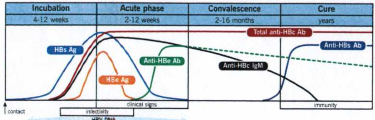 VIROLOGY   Hepatitis C Antibodies                                                                                                                                                                                                                          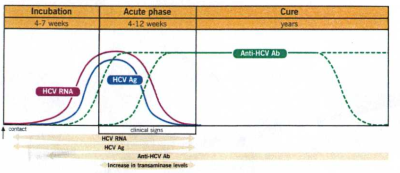 REAL TIME  PCR TEST PANELSMOLECULAR PCR TEST PANELSALLERGY PANELS – ATOPY (PERU)     COST:  $800.0ALLERGY PANELS – INHALATION       COST:  $800.00ALLERGY PANELS - PEDIATRICS       COST:  $800.00ALLERGY PANELS – PEDIATRICS (EUROLINE DPA-Dx)       COST:  $600.00ALLERGY PANELS - FOOD ALLERGY     COST:  $800.00FOOD INTOLERANCE PANELS – SPECIFIC IGG DETECTION FOR THE DIAGNOSIS   OF FOOD INTOLERANCES (EUROLINE FOOD PROFILE 108 TEST) COST:  $1200.00FOOD INTOLERANCE PANELS - SPECIFIC IGG DETECTION FOR THE DIAGNOSIS   OF FOOD INTOLERANCES (EUROLINE FOOD PROFILE 216 TEST) COST:  $2000.00SHIPPING TEST AVAILABLECATECHOLAMINESFor 3 days prior to sample collection the following must be avoided:For 14 days prior to sample collection the following must be avoided: METANEPHRINESFor 3 days prior to sample collection the following must be avoided: URINARY 5-HIAAFor 48 hours prior to sample collection the following must be avoided: URINARY VMA
For 2 days prior to sample collection please avoid the following: OCCUPATIONAL HEALTH SERVICESOCCUPATIONAL HEALTH SERVICESSUBSTANCE ABUSEOur policy is to release either paraffin tissue block/s or routine H&E slides. Request for both slides and blocks will be NOT entertained. We do not release special stains and can be done by reviewer using the tissue block.50% of the fee charged will be refunded upon return of block/s/slides Other Special services offered are: Additional Tests: Frozen Sections; Immunohistochemistry and Immunofluorescence study. For pricing - Please contact Victoria Pathology Services Limited, 663-4096 for further details.CARDIOVASCULAR SERVICESVICTORIA DIAGNOSTIC IMAGING CENTRE LTD.       PRICE LIST (X-RAYS, ULTRASOUNDS& DOPPLER)SPECIALS		ULTRASOUNDDOPPLER		STI DetectionSTI’s can be caused by virus, fungus, parasite or bacteria. Anyone who is sexually active may be at risk of acquiring an STI. The risk is higher for those with increased number of sexual partners or who have had sex with someone who has/had many partners, or have had unprotected sex.STI DetectionSTI’s can be caused by virus, fungus, parasite or bacteria. Anyone who is sexually active may be at risk of acquiring an STI. The risk is higher for those with increased number of sexual partners or who have had sex with someone who has/had many partners, or have had unprotected sex.STI DetectionSTI’s can be caused by virus, fungus, parasite or bacteria. Anyone who is sexually active may be at risk of acquiring an STI. The risk is higher for those with increased number of sexual partners or who have had sex with someone who has/had many partners, or have had unprotected sex.STI DetectionSTI’s can be caused by virus, fungus, parasite or bacteria. Anyone who is sexually active may be at risk of acquiring an STI. The risk is higher for those with increased number of sexual partners or who have had sex with someone who has/had many partners, or have had unprotected sex.STIINCUBATION PERIOD                            SAMPLE SITEChlamydia CTBacterial1 - 3 weeks, up to 6 weeksUrineCervix/VaginaGonorrhoea GCBacterial2 - 7 days, up to 1 monthUrineCervix/VaginaUrine/VaginaCT/GC CombinedBacterial1 - 3 weeks, up to 6 weeksUrineCervix/VaginaRectumThroatMycoplasma genitaliumBacterialSymptoms develop at 1 - 3 weeksUrineGU SiteCervix/VaginaUreaplasmaUrealyticumBacterialSymptoms develop at1 - 3 weeksUrineGU SiteCervix/VaginaTrichomonas vaginalisParasitic4 - 28 days many patients are asymptomatic carriers UrineGU SiteGardnerellaBacterialImbalance of normal floraUrineGU SiteCervix/VaginaBacterial Vaginosis (BV)BacterialImbalance of normal floraCervix/VaginaHerpes  Simplex Viral I/IIViral2 - 14 days, testing is most appropriate for patients with symptomatic lesion(s0PCR swabPCR swabHuman PapillomavirusViralHPV is the most common sexually transmitted infection- usually asymptomaticCervical CellsCells/papilloma from site (throat/penile/anal)Genital wartsViralWeeks/months after exposureGU WartsSyphilis/HerpesBacterial / ViralWhenever active lesions are presentSymptomatic LesionTESTTEST CODESAMPLE TYPETATChlamydiaChlamydiaChlamydiaCPCRSPCRTPCRFirst catch UrinePCR SwabThin Prep Vial2 days2 days2 daysGonorrhoea by PCRGonorrhoea by PCRGonorrhoea by PCRCGONSGONTGONGONNFirst catch UrinePCR SwabThin Prep VialCulture swab2 days2 days2 days2 - 3 daysCT/GCCT/GCCT/GCCT/GCCT/GCCCGSCGTCGRSCGTSCGFirst Catch UrinePCR SwabThin Prep VialPCR SwabPCR Swab2 days2 days5 days2 days2 daysMycoplasma genitalium by PCRMycoplasma genitalium by PCRMycoplasma genitalium by PCRMGENMGENMGENFirst Catch UrinePCR SwabThin Prep Vial 2 days2 days2 daysUreaplasma by PCRUreaplasma by PCRUreaplasma by PCRUGENUGENUGENFirst Catch UrinePCR SwabThin Prep Vial2 days2 days2 daysTrichomonas vaginalis by PCRTrichomonas vaginalis by PCRTrichomonas vaginalis by PCRTVPCTVPCTVPCTVPCFirst Catch UrinePCR SwabThin Prep Swab2 days2 days2 daysGardnerella vaginalis by PCRGardnerella vaginalis by PCRGardnerella vaginalis by PCRGVPCGVPCGVPCFirst Catch UrinePCR SwabThin Prep Vial2 days2 days2 daysBacterial Vaginosis (BV) Profile by both PCR and CULTURESTD8Both Culture & PCR swab3 daysHerpes by PCRHerpes by PCRHERSHERDPCR SwabFirst Catch Urine4 days4 daysHPV DNA/MrnaHPV Typed DNAHPV Typed DNAHPVTHP20HP20Thin Prep Vial PCR SwabCells/Papilloma5 days3 days3 daysHPV Typed DNAHPV Typed DNAHPV Typed DNAHPVTHP20HP20Thin Prep Vial PCR SwabCells/Papilloma5 days3 days3 daysSyphilis/Herpes Lesion ProfileSTD9PCR Swab7 daysBLOODINCUBATION PERIODSAMPLE SITESyphilisBacterial9 - 21 days, but up to 90 daysBloodHerpes Simplex Virus I/IIViralIgG 4 - 6 weeks after exposureIgM 5 - 35 days after exposure, after which test IgGBloodBloodHIVViralUsually 10 - 90 days, but up to 180 daysBloodBloodHep BViralUsually 45 - 180 days, average of 60 - 90 daysBloodBloodHep C AbViralUsually 9 - 180 days, average of 45 - 65 daysBloodBloodHep C AgViralUsually 9 - 180 days, average of 45 - 65 daysBloodBloodEARLY DETECTION PROFILES BY PCRINCUBATION PERIODSAMPLE SITE6  STIs BY PCROne sample for 6 STI TestsUrineCervixVagina11 STIs BY PCROne sample for 11 STI TestsUrineCervixVaginaHIV/HBV/HCVEarly Detection Screen by PCR Multiplex (HIV from 10 days)BloodTESTTEST CODESAMPLE TYPE TATSyphilis IgG/IgMSERJB4 hoursHerpes IgG (past infection)Herpes IgM (current/recent)HERPHERMBB2 days2 daysHIV I&II/p24 antigen(screening from 28 days)HDUOB
4 hoursHEP B surface antigenAUAGB4 hoursHep C AntibodiesHEPCB4 hoursHep C AntigenHCAGB4 hoursChlamydiaGonorrheaMycoplams genitaliumUreaplasma genitaliumTrichomonas vaginalisGardnerella vaginalisHerpes Simplex I/IIPP12PP12PP12Thin Prep ViralOrFirst Catch UrineOrPCR Swab2 days2 days2 daysHIV 1&2 RNAHepatitis B(HBV DNA)Hepatitis C (HCV RNA)STDXA (10mls or 2x4mls) 3 daysHEPATITIS BHEPATITIS BTransmission:                              sexual, parental, perinatal, direct contact between individual Development of chronic form:   yes (5%of adult cases). Clinical Signs:                 Asymptomatic in 90% of cases. Prevention: Vaccination ++++: specific IgG.Cure:                                                   95% of cases (adults).Main Marker:                                HBS ag, anti HBc IgM, Total anti HbC Ab, Anti Hbs Ab, Hbe Ag, Anti HBe Ab, HBV DNAComplications:                        Cirrhosis and hepatocellular carcinoma. Main Marker:                                HBS ag, anti HBc IgM, Total anti HbC Ab, Anti Hbs Ab, Hbe Ag, Anti HBe Ab, HBV DNAHEPATITIS CHEPATITIS CTransmission:                          Parental, nosocomial, sexual  Complications:                                 cirrhosis and hepatocelluar carcinomaPrevention:                                               Hygiene,                no vaccination. Clinical Signs:              Asymptomatic in 90% of cases. Development of chronic form: Yes (80% of adults cases).Main Marker: Anti HCV Ab, HCV Ag, HCV RNA.Cure:                            95% of cases (adults).Development of chronic form: Yes (80% of adults cases).Main Marker: Anti HCV Ab, HCV Ag, HCV RNA.PROFILESCODEPROFILECOMPONENTSCOSTADPRAdrenalACTH, Cortisol (am & pm) & HGH$1700AMPRAmenorrhoea ProfileLH, FSH, Prolactin & Estradiol                                                       $700ANEMIAPAAnaemia Profile(A)FBC, ESR, IRON, TIBC, & Reticulocytes Count$350ANDPAndropause ProfileDHEAs, FSH,LH, SHBG &Testosterone$1400ANPRBAnemia (B)FBC,ESR, Iron & TIBC, Folate(RBC), Vitamin B-12 (fasting)& Ferritin$1100ANTENAntenatal ProfileFBC, Group, SCT, VDRL, FBS, FT4, TSH, Rubella IgG, Toxoplasma IgG &IgM,  HCV Ab IgG &IgM, Varicella Zoster IgG, HIV  1&11 , 4th Generation + p24 Ag& Hep Bs Ag$1900ALDORENAldosterone/ Renin ProfileAldosterone,Renin$680AUTOENCAutoimmune Encephalitis By IIFTGlutamate Receptors(TYPE NMDA),Glutamate Receptors(Type AMPA1 & AMPA2,Glur1/Glur2)Contactin Associated Protein 2(CASPR2) Dipeptidyl Aminopeptidase Like Protein 6 (DPPX) Leucine Rich Glioma, Inactivated Protein (LGI1) Gaba Receptors (GABARB1/B2)$1400ANBLOTANCAImmunoblotC-ANCA, P-ANCA, ANTI-GBM$950AUTOIAAuto Immune 1Anti DNA,ANF & C3$650AUTOIBAuto Immune 2ANF, C3 & Rh Factor$520AUTOICAuto Immune 3Anti-DNA, ANF, ENA23, & Rh Factor$1520BMPBasic Metabolic profileCreatinine, RBS, BUN, Electrolytes, Bicarbonate, Calcium & Protein$530BONESCBone Screen24hr Urinary Calcium, 24hr Urinary Phosphate, Urea, Electrolytes, Alkaline Phosphatase, Protein & Calcium$690CODEPROFILECOMPONENTSCOSTCAMETCalcium MetabolismCalcium, Creatinine, Magnesium, Phosphorus & Parathyroid Hormone(fasting)$620CAENZCardiac EnzymesSGOT, CPK Total, LDH, Troponin$380BCIDBlood Culture Identification (BCID) Panel (24 tests)Gram-Positive Bacteria:Enterococcus, Listeria monocytogenes, Staphylococcus aureus, Streptococcus agalactiae, Streptococcus pneumonia, Streptococcus pyogenesGram-Negative Bacteria:Acinetobacter baumannii, Haemophilius influenza, Neisseria meningitides, Pseudomonas aeruginosa, Enterobacter cloacae complex, Escherichia coli, Klebsiella oxytoca, Klebsiella pneumonia, Proteus, Serratia marcescensYeast:Candida albicans, Candida glabrata, Candida krusei, Candida parapsilosis, Candida tropicalis Anti-microbial Resistance Genes:mecA – methicillin resistancevanA/B – vacomycin resistanceKPC – carbapenem resistance0.2 mL of positive blood culture$1900CARM YCardiac Myocardiac InfractionCPK,CK-MB, Myoglobin& High Sensitive Troponin $620CARDPRCardiac ProfileCardiac Myocardic Profile,CRP, Homocysteine& Fibrinogen$1300CHESTPAINChest Pain ProfileMyoglobin, CK-MB Fraction, Troponin 1$450CHIKUNChikungunyaProfile            Chikungunya IgG & IgM  $400COAGCoagulation ProfileFactor V Leiden, Protein C & S Activity, Free Protein S,Anti Thrombin 111$3450COAG2Coagulation Profile 2FBC, PT & PTT$350PROPCoagulation 3 Thrombotic Risk ProfileFBC, PT, PTT, Antithrombin III, Factor V Leiden, (molecular DNA) Fibrinogen, Lupus Anticoagulant, Protein C & S, Anticardiolipin Abs,B2 Glyco Protein IgG,IgM          $4000CODEPROFILECOMPONENTSCOSTCMPComplete Metabolic PanelFasting Glucose,BUN, Creatinine, Electrolytes,Calcium, Proteins, Alkaline Phosphatase, Microalbumin, Bilirubin & SGOT$900CYPROCytoplasm ProfileAMA-M2,M2-3E, rib.P-protein , Jo -1 ,SRP,PL-7,PL-12,EJ,OJ,Ro-52$500FCOMP FComprehensive Screen (Female)FBC ESR, Blood Group, VDRL, Lipid Profile,Uric acid,Liver Function Profile 1,Urinalysis, Urea, Stool OBR(FIT), HIV & Branch 10$1400FCOMPMComprehensive Screen (Male)FBC ESR, Blood Group, VDRL, Lipid Profile, Uric acid, Liver  Profile 1, Urinalysis, Urea, Stool OBR(FIT), HIV& PSA$1280CTS1Connective Tissue ScreenANF, DNA& ENA (23 Anitgens)$1400RP2.1Respiratory Panel SARS-COV-2 [COVID 19]VIRUSES:Adenovirus,Coronavirus:229E,HKU1,NL63,OC43, Severe Acute Respiratory Syndrome Coronavirus 2 [SARS-CoV-2],Human Metapneumovirus, Influenza:A Subtype H1,H3,H1-2009,Influenza B, Parainfluenza Virus 1,2,3,4,Human Rhinovirus/Enterovirus,Respiratory Synctial VirusBACTERIA:Bordetella Parapertussis,Pertussis,Chlamydophila Pneumoniae,Mycoplasma Pneumoniae$2400DIA1Diabetes (1)Fasting Glucose, Glucose 2 hr PP with 75gms glucose Glycohaemoglobin & Microalbumin$300DIA2Diabetes (2)Fasting Glucose, Glycohaemoglobin & Insulin$320DIATDiabetes Type 1 Islet Cellls Ab (ICA), GAD, IA2 & Insulin$2790THRPCRFV/FII MTHFRDirect (molecular DNA)Factor V LeidenFactor IIMethylenetetrahydrofolate reductase$1200ELECTAElectrolytes Panel 1Sodium, Potassium &Chloride$160CODEPROFILECOMPONENTSCOSTELEC2Electrolytes Panel 2Electrolytes Panel 1 & Bicarbonate$180ELECTCElectrolytes Panel 3 Electrolytes Panel 2 , Calcium & Proteins$310ENA23ENA5 (23 Antigens)Ds DNA, Nucleosomes, Histones, SS-A, RO-52, SS-B, RNP/SM, SM, MI-2A, M1-2B, KU, CENPA, CENP B,SP100 PML, Scl-70, PM100, PM75, RP11,RP155, GP210, PCNA, DFS70$1000IMPOErectile Dysfunction / Impotence ProfileLipid Profile, HbA1C, TSH, Prolactin, Total Testosterone, Free Testosterone & PSA$1100FEXPRExecutive Profile (Female)Comprehensive Screen(female), Cardiac Enzymes, Renal Profile &Thyroid Profile 3$2300MEXPRExecutive Profile (Male)Comprehensive Screen(Male), Cardiac Enzymes, Renal Profile &Thyroid Profile 3$2000INFFFemale Infertility ProfileLH, FSH, Prolactin, Estradiol$700GASTROGastrointestinal (GI) Panel(21 tests)Bacteria: Campylobacter (jejuni, coli, and upsaliensis), Clostridium difficile (toxin A/B) Plesiomonas shigelloides, Salmonella, Yersinia enterocolitica, Vibrio (cholera, parahaemolyticus, and vulnificus), Vibrio cholera, Enteroaggregative E. coli (EAEC), Enteropathogenic E. coli (EPEC), Enterotoxigenic E. coli (ETEC) It/st, Shiga-like toxin-producing E. coli (STEC) stx1/stx2, E. coli 0157, Shigella/Enteroinvasive E. coli (EIEC) Parasites:Cryptosporidium, Cyclospora cayetanensis, Entamoeba histolyica, Giardia lambliaViruses:Adenovirus F40/41, Astrovirus, NOrovirus GI/GII, Rotavirus A, Sapovirus (I, II, IV, and V)$1900GBMAnti GBM profileGBM, P anca + C anca$900GLUINSGlucose / Insulin Response6 Specimen  Glucose Tolerance Test &6 Specimen Insulin$1250CODEPROFILECOMPONENTSCOSTGSA1Gluten Sensitivity Evaluation/Coeliac disease ProfileEndomysial Abs IgA Anti Gliadin IgA & lgG, Anti Tissue Transglutaminase  IgA &Immunoglobulin ADQ2/DQ8$2600HEPPRA,B,CHAV, IgG, IgM, HBsAg, HCV,IgG, IgM$780HEPHepatitis ProfileHAV IgG &IgM, HbsAg, HbsAb, HCV IgG&IgM, HbeAg, HbeAb & Hbc IgG, Hbc IgM$2400HERPESPRHerpes ProfileHSV 1 &11 IgG &IgM$560STI-HSVHerpes ProfileHSV 1 &11-PCR$950HIRSUTISMPHirsutism ProfileFSH, LH, Testosterone, DHEAs & SHBG$1200HORLHORLHBA1C, Lipid profile, Creatinine, Urea, Liver Function Profile1, HIV, GGTP& Urinalysis$1000HPVHuman Pailloma Virus (HPV)High Risk HPV (HPV 16,18,26,31,33,35,39,45,51,52,53,56,58,59,66,68,73,82Low Risk HPV (HPV 6,11,40,42,43,44,54,61,70,72,81,89)$1500HRTHRT Profile 1FSH, Estradiol, Progesterone$500HRT2HRT Profile 2Lipid Profile, FT4, TSH, FSH, Estradiol$650IGSImmunoglobinIgA, IgG & IgM$460IMMSPRImmunotyping serum profileImmunotyping, Immunoglobulins, TPS$1500ITCInsulin Tolerance5 Specimen $800ISPIron Status ProfileIron, TIBC &  Ferritin$425LCTLactose Intolerance (LCT Gene)13910 C/T, 22018G/A$600CODEPROFILECOMPONENTSCOSTLIPLipid Profile1Cholesterol,Triglycerides, HDL,VLDL, LDL, NON-HDL, Risk Factor + Glucose Fasting $220LFT1Liver Function  Test Profile 1Total Proteins, Alkaline Phosphatase, SGOT, SGPT, Bilirubin & GGTP$380LIVERLiver AutoimmuneAMA-M2, M2-3E(BPO), Sp100, PMC, gp210,LKM-1, LC-1,SLA/LP,Ro-52$600INFM1Male Infertility Profile 1FSH, LH, SHBG, Testosterone & Prolactin$1100INFM2Male Infertility Profile 2Male Infertility Profile 1 &  Semenology$1020HPTHarmony Prenatal TestTrisomy 21,18,13 Over 10 weeks$4425     MENMeningitis/Encephalitis (ME) Panel (14 tests)Bacteria:Escherichia coli K1, Haemophilus influenzae, Listeria monocytogenes, Neisseria meningitides, Streptococcus agalactiae, Streptococcus pneumoniaViruses:Cytomegalovirus (CMV), Enterovirus (EV), Herpes simplex virus (HSV-1), Herpes simplex virus (HSV-2), Human herpesvirus 6 (HHV-6), Human parechovirus (HPeV), Varicella zoster virus (VZV)Yeast: Cryptococcus neoformans/gattii0.2 mL of CSF (do not centrifuge)$1900MENOMenopause ProfileFSH, LH, Estradiol, TSH & FT4$780METSMetabolic Syndrome ProfileLipid Profile,HbA1C, Insulin, CRP&  hsCRP$700MYOSITMyositis ProfileM1-2, Ku, PM-Scl 100, PM-Scl 75, Jo-1, SRP, PL-7, PL-12, EJ, OJ, RO-52$950NVIRNeurological Viral ScreenInfluenza A IgG, Measles IgG&IgM, Mumps IgG&IgM, CMV IgG &IgM,Herpes Profile, Varicella Zoster IgG &IgM &Mycoplasma IgG&IgM$3400NEURONeuronal Antigens ProfileAmphiphsin, CO2, PNMA2(Ma2/Ta) ,Ri,Yo,Hu$900NTHYABNew Thyroid AntibodiesATA, ATG, TG, Thyroid Antibodies(A) & TSI$1700CODEPROFILECOMPONENTSCOSTOVAFPOvarian FunctionEstradiol, LH, FSH & Prolactin$530PITPituitary Function ProfileTSH, LH, FSH, Prolactin, Human Growth Hormone & Cortisol am$1200PNEUPPneumonia Panel (Sputum Sample)(33 tests)Viruses:Adenovirus, Coronairus, Human Metapneumovirus, Human Rhinovirus/Enferovirus, Influenza A, Influenza B, Parainfluenza Virus, Respiratory Syncytial VirusAntimicrobial Resistance Genes:Methicillin resistance: mecA/C and MREJCarbapenemases: KPC, NDM, Oxa-48-like, VIM, IMPESBL: CTX-MBacteria:Semi-Quantitative Bacteria: Acinetobacter calcoaceticus-baumanni complex, Enterobacter cloacae complex, Escherichia coli, Haemophilus influenza, Kiebsiella aerogenes, Kiebsiella oxytoca, Kiebsella pneumonia group, MOraxella catarrhalis, Proteus spp., Pseudomonas aeruginosa, Serratia marcescens, Staphylococcus aureus, Streptococcus agalactiae, Streptococcus prieumoniae, Streptococcus pyogenesAtypical Bacteria: Qualitative Bacteria: Chlamydia pneumonia, Legionella pneumophila, Mycoplasma pneumoniae$1900PCOPPolycystic Ovary Syndrome ProfileTestosterone, TSH,FSH, DHEAs, Insulin, LH, Lipid Profile, Prolactin, Androstenedione & SHBG$3100APABPhosholipid AntibodiesLupus Anticoagulant, Anticardiolipin Antibodies IgA, IgG&IgM$850PHOSPP2Phosholipid2 Profile B2GLupus Anticoagulant, Anticardiolipin Antibodies IgA, IgG&IgM, B2 GlycoProtein IgG/IgM + Phosphatidylserine G/M$1880PHOSPP3Phospholipid Profile 3Lupus Anticoagulant,Anticardiolipin Antibodies IgA,IgG,IgMB2 Glycoprotein IgG/IgM$1350PRENAA1Prenatal   1.CBC, Group, VDRL & HIV 1&11, 4th Generation & P24 Ag$300CODEPROFILECOMPONENTSCOSTPRENAB1Prenatal   2.Prenatal 1 & Rubella IgG $380PRENAC1Prenatal   3.Prenatal  1, RBS & Haemoglobin Electrophoresis (SCT) Quantification $700PRENAD1Prenatal   4.Prenatal  2 & Haemoglobin Electrophoresis (SCT)Quantification$680PPSAProstate Health IndexPro PSA, Free PSA, Total PSA $650PTSPre-Travel Screen (DVT)FBC, Factor V Leiden& Anticardiolipin Abs$1250SPEPPROProtein Ep ProfileProtein Electrophoresis, Free K+L Lt Chain Qn Serum, Total K+L Lt Chain ,Immunoglobulin A,G and M,Immunofixation$4000APAPernicious Anemia profileAnti PCA Parietal Cell Ag Gastric parietal & Anti Intrinsic Factor$1500RFTS2Renal ProfileBUN, Creatinine, Uric Acid, Electrolytes Panel 1, Iron &Proteins$440RFTB2Basic Renal ProfileBUN, Creatinine &Electrolytes Panel 1$280RHPR1Rheumatology Prof 1FBCESR, Uric Acid, Rheumatoid Factor, Anti-CCP Ab (RF), CRP, HLA B 27$1300RHPRO2Rheumatology Prof 2 (General screen for connective tissue disorders)Rheumatology Prof 1,ANF, DNA & ENA 23 (23 Antigens)$2745RHPR3Rheumatology Prof 3 DiseaseRheumatology Prof 1 & ANF$1550RHPR4Rheumatology Prof 4 Systematic lupus ErythematosusFBCESR, ANF, ENA 23 (23 Antigens), Rheumatoid Factor, Anti-CCP Ab, Anticardiolipin Abs, C3, C4, CRP, HLA B27$3100RHPR6Rheumatology Prof 6 Rheumatoid FactorRheumatoid Factor, Anti-CCP Ab &CRP$520CODEPROFILECOMPONENTSCOSTRHPR7Rheumatology Prof 7 Sjrogren's SyndromeENA 23 , CRP$1120SMA12SMAC 12Liver Function Profile 1, Lipid profile, Electrolytes Panel 1, Uric Acid, Calcium, Phosphorus, BUN, Creatinine,LDH & GGTP$1100SMAC 20SMAC 20LFT, Lipid, Lytes 1, U/A, Ca, Po4, U, Cr, Ldh, GGTP$1250SMAC25SMAC 25Smac 20 & HIV, Urinalysis, VDRL, Cocaine& Marijuana$1400STD1MFSTD 1 Male/FemaleHIV 1&2/P24 Antigen,Syphillis,(Chlamydia Trachomatis/Neisseria Gonorrhoeae- BY PCR(Urine)),Herpes I + II IgG/IgM$1500STD1MSTD1 Male ProfileUrethral Swab, Chlamydia Abs (Chlamydia Ag (Urine/Swab) Gonorrhea Swab) + Treponema Pallidum (Syphillis) , CT-NG (Chlamydia Trachomatis/Neisseria Gonorrhoeae By PCR)$1450STD2MSTD2 Male Profile plusSTD1 Male Profile,HBsAg,HCVAb IgG&IgM & HIV1 & 2 Ab 4th Generation, Herpes Profile 
$2420STD3FSTD3 Female Profile HVS, Chlamydia abs, Chlamydia Antigen urine/swab, Gonorrhoea swab&Treponema Pallidum(Syphillis)& CT-NG (Chlamydia Trachomatis/Neisseria Gonorrhoeae- BY PCR$1450STD4FSTD4 Female Profile PlusSTD3 Female Profile, Herpes Profile & HBsAg, HCVAb IgG&IgM, HIV 1& 2 Ab 4th Generation,$2420STD5STD5 Blood OnlyTreponema Pallidum(Syphillis),HIV1&2Ab 4th Generation,HBsAg&HCVAb IgG&IgM$620STD6STD 6 Chlamydia Trachomatis, Neisseria Gonorrhoeae, Herpes Simplex Virus 1, Herpes Simplex Virus 2, Trepanema Pallidum, Trichomonas Vaginalis$995STD 11STD 11Chlamydia trachomatis, Neisseria Gonorrhoeae, Herpes Simplex virus 1, Herpes Simplex virus 2 Haemophilus ducreyi, Mycoplasma genitalium, Mycoplasma homonis, Treponema pallidum, Trichomonas vaginalis, Ureaplasma parvum, Ureaplasma urealyticum$1195TFUNCTesticular FunctionFSH, LH, Prolactin & Testosterone$700CODEPROFILECOMPONENTSCOSTTHYABThyroid Antibodies(A)TG ,ATA , ATG$800TFTAThyroid Profile 1FT4 &TSH$220TFTBThyroid Profile 2T4, TSH, FT3 &FT4  $380TFTCThyroid Profile 3FT3, FT4, TSH$300TFTDThyroid Profile 4FT3, FT4, TSH,T3UP$380TORCHTorch ProfileRubella IgG&IgM, Cytomegalo virus IgG&IgM,  Herpes I,II IgG&IgM, Toxoplasmosis IgG&IgM$1500TSPTransferrin Saturation ProfileFE,TIBC,TRS%$280TTTTriple TestAFP, HCG and Free Estriol14-22 weeks$700QUADQuadruple TestAFP, HCG, Free Estriol, Inhibin(14-21 weeks) second trimester$1000U/EUrea  &ElectrolytesElectrolytes Panel 1, Bicarbonate, Urea, Creatinine$380VIRAViral Anitbody ScreenInfluenza A Virus IgG, Measles IgG & IgM,Mumps IgG & IgM,Adenovirus IgG & Igm, Chlamydia ab & Mycoplasma IgG &IgM$5300FVWFVon Willebrand ProfileVon Willebrand factor,  Factor VIII$1900CODETESTSAMPLECOSTABSCESSAbscess M/C/SJ$300ACR ABSAcetylcholin Receptor AntibodiesB$1500ACTHACTH F$950ALDAldolaseB$560ALDOSAldosterone   B$330ALKPAlkaline PhosphataseB$90ALPHAAlpha 1 AntitrypsinB$340AFAlpha Feto Protein (AFP)B$280DHT5 Alpha Dihydro Testosterone (DHT)B$1365GPTALT (SGPT) B$90AMYAmylaseB$160ANDRAndrostenedioneB$1400ACEAngiotensin Converting Enzyme (ACE) - SarcoidosisB$900SCAAnti  Saccharomyces Cerevisiae IgaB$500ASCAGAnti Saccharomyces Cerevisiae IggB$500ADENIGGAnti Adenovirus IggB$300ADENIGMAnti Adenoviurs IgmB$300B2GLYPIGGAnti B2 Glycoprotein IggB$330*B2GLYP1IGMAnti B2 Glycoprotein Igm B$330BORR IGG/IGMAnti Borrelia(Lyme Disease)Igg,IgmB$1300ACCPAnti CCP Antibodies B$300CODETESTSAMPLECOSTGANGAnit Gq1B- GangliosidesA/B$1000AGABAnti Gliadin Abs Iga,IgGB$600GBMAnti GBM profileB $900IFABAnti Intrinsic FactorB$900ALEGIONAAnti Legionella IgaB$400ALEIGGAnti Legionella IggB$400ALEIGMAnti Legionella IgmB$400AMHAnti Mulleiran HormoneB$700MYCOAnti Mycoplasma IggB$400MCPMAnti Mycoplasma IgmB$400U1RNPAnti-n RNP/SmB$750APARGAnti Parovovirus Igg B$750APARMAnti Parovovirus  Igm B$750PHOSIGG/IGMANTIPHOSPHATIDYLSERINE  IGG/IGMB$2730GASPAnti PCA Parietal Cell Ag Gastric parietalB$680HASGAnti Sperm Abs IggB$500ATIIIAnti Thrombin III ActivityC$400TAAAnti Tissue Transglutaminase IgaB$360TAAGAnti Tissue Transglutaminase IggB$360TRPPTreponema Abs B$350CARDAnticardiolipin Antibodies Iga, Igg, IgmB$550KUABSAnti KU ABSB                                                      $950CODETESTSAMPLECOSTANFAntinuclear Antibodies (ANF)B$280ASMAnti-Smooth MuscleB$420ATGAnti-Thyroglobulin AbB$320ATAAnti-TPO AB(Thyroid Peroxidase) (Antimicrosomal)B$320ASTOASO TitreB$130ASPFAspirate Fluid For Culture A + ANAJ$500GOTAST(SGOT) B$90AUTOENCAutoimmune Encephalitis By IIFTB$1400BCR-ABLBCR-ABL (chronic myelogenpus/acute lymphoblastic leukemia assy-by pcr2A$1500BJPIUBence Jones ProteinCU/EMU$2000BMGSBeta 2 Microglobulin Igg/IgmB$700BHCGBeta HCG B$300BIBicarbonateSST$120BILIBilirubin – TotalB$110UBILIBilirubin (Urine)RU$80BLEEDING TIMEBleeding TimeJ$80BLOODCAE/BLOODCANBlood Culture O2 + Ano22BC$300 EACHPBBlood LeadA$400GROUPBlood Type & RhA$50BLAFBBronchial Lavage For AFBJ$250BRCSBronchial Lavage For C & SA + ANAJ$500BRUBrucella Igg/IgmB$750CODETESTSAMPLECOSTBNPB-Type Natriuretic PeptideF$750B SMEARBuccal Smear For BARR BodiesJ$350BUNBunB$80HSCC Reactive Protein (high sensitivity)-CRPB$180CRPVCRP (C reactive protein)B$160C1 INHIBC1 Esterase InhibitorB$800C3C3 complementB$260C4C4 complementB$260CA125Ca 125 (ovaries)B$330CA153Ca 15.3 (breasts)B$380CA199Ca 19.9 (G.I. Tract)B$380CACalciumB$100UCACalcium (24 hr urine)CU$130CAL PCalprotectin Fecal (Stool)RF$1690CALCICalcitoninB$1720FBCCBC A$100FBCSCBC (With Film)A$180CEACEA (carcinoembryonic antigen)B$330CERULOPLASCeruloplasminB$600CH50CH-50 B$300CHIGGChagas Disease (t. Cruzi)B$1500CHIKUNIGGChikungunya Igg B$200CODETESTSAMPLECOSTCHIKUNIGMChikungunya Igm B$200CHLAMGChlamydia Abs IggB$230CHLAMMChlamydia Abs IgmB$230CHLAMAChlamydia Antigen DS$160CLChlorideB$90UCHChloride,Random UrineRU$130CHOLCholesterolB$70CHESCholinesterase B$180UCITCitrateCU$350CIPLATECitrated PlateletsC$50CKMBCKMBB$200PROPCoagulation 3 Thrombotic Risk ProfileA+B+C$4000DCTCoombs -Direct Antiglobulin Test ( RBCs req’d)B$140ICTCoombs test - Indirect Antiglobulin TestB$140CORTAMCortisol (am)B$220CORTPMCortisol (pm) (post dextamethozone 1mg of mi dnight)B$220COVIGGCovid-19 IgGB$350COVIGACovid-19 IgAB$350COVPCRCovid-19 PCR SARS-CoV-2 RNAJ$1100CPEPC-peptide (Fasting)B$500CPKCreatine Phosphokinase (CPK)B$130CRGFR2Creatinine with GFRB$90CCTCreatinine ClearanceB+CU$300CODETESTSAMPLECOSTUCREACreatinine, 24-hour urineCU$130UCRCreatinine, Random UrineRU$130CRATIOProtein Creatinine RatioRU$130CSFRCSF – Routine(Cell Count, Random Sugar, Gram Stain)CSF$250CSF CSCSF For Culture & SensitivityA + ANACSF$500STI –CT/NGCT/NG PCREMU$750CT_NGCT-NG (chlamydia trachomatis/neisseria gonorrhoeae-THROAT SWAB by PCR)J$750CT_NGCT-NG (chlamydia trachomatis/neisseria gonorrhoeae-RECTAL SWAB by PCR)J$750CT_NGCT-NG (chlamydia trachomatis/neisseria gonorrhoeae-VAGINAL/URETHRALSWAB by PCR)J/CHLS$750CT-NGCT-NG(chlamydia trachomatis/neisseria gonorrhoeae- by PCR URINE)EMU$750ANTEIGGANTEIGMCoxsackie & EchovirusB$750CYCLCyclosporineA$600CMVIGGCytomegalovirus Igg AntibodiesB$250CMVIGMCytomegalovirus Igm AntibodiesB$250DDD-Dimers (fibrinogen degradation products)C$450DENGDengue Igg /Igm/ Iga/NS1B$300DHSDHEASB$450DGXDigoxinB$400CODETESTSAMPLECOSTDHTDihydrotestosterone B$1365DILDilantin (phenytoin)B$350PILOT TUBEDirect matching - cross matching of 1 pint of blood (cross matching of 1pint.) For blood screenB$250DMDirect matching (screening tests on donors) B$800DNADNA (double stranded) antibodiesB$280EHISTO E. Histolytica Igg (amebiasis)B$300EAREar swab for cultureSTM$300ECHINOEchinococcus IggB$400ELECTAElectrolytesB$160URIELEElectrolytes (Random urine)RU$20024HR ELECPElectrolytes (urine)(Na,Cl,K)CU$390ENA 23Extractable Nuclear AntigensB$1050EBVIGGEpstein-Barr Virus IggB$270EBVIGMEpstein-Barr Virus IgmB$270ESRESR (Westergren)A$60E2EstradiolB$190EYEEye swab for cultureSTM$300FVLFactor V(Leiden)(APCR)C$880FACTVIIIFactor VIII ActivityC$550FIXFactor IX ActivityC$550FBCESRFBC & ESRA$150FCGCFecal Crypto/Giardia Ag ComboRF$300FERFerritinB$300FIBFibrinogenC$350CODETESTSAMPLECOSTFILAIGGFILAIGMFilariasis IgG/Igm B$500 eachFLUIDCUFluid For CultureJ$300RBCFFolate (Rbc) (Fasting)A$350FOLFolate (Serum) (Fasting)B$250FE3Free EstriolB$300FVLPCRFactor V leiden (PCR) MutationA$880FBCSPeripheral Blood SmearA$180KLSRMFree K+L LT Chain QN serumB$800KAPPA URFreeK+L LT Chain QN urineCU/EMU$1200FPRSFree Protein SC$1500FPSFree PSAB$280FSHFSHB$190FTIFTI (T3 uptake, Total T4)B$250FBCFull Blood Count (CBC)A$100FUNGAL S&CFungal swab cultureSTM$300G6G6PDA$450GGTPGamma Glutamyl Transpeptidase (GGTP)B$90GASPGastric Parietal AbsB$680GASTGastrinB$720GTTAGlucose Tolerance Test (2hr)(F,1,1HR)G$170GTTBGlucose Tolerance Test (3hr)(F,1,2,3HR)G$170GTT5Glucose Tolerance Test (5hr)(F,1,2,3,4,5HR)G$260GLU2HGlucose 2 Hr PP with 50 or 75gms glucose(2HRPP)G$70CODETESTSAMPLECOSTBSGlucose (Fasting)G$60RBSGlucose RandomG$60US/UGlucose, Urine RandomRU$50GADGlutamic Acid Decarboxylase IggB$1300UGONGonorrhoea AntigenEMU$160H1N1 PCRH1N1 PCRDS/J$1200H1V1WBHIV-1 WESTERN BLOTB$600HPANTIH. Pylori Ag (stool)RF$350HEQH. Pylori antibodiesB$300HBHaemoglobinA$60SCTQ2Haemoglobin ElectrophoresisQuantification Hba,As.Ss.Ac.Cc A2A$420HANTVHanta Virus IgM/G B$880HAPHaptoglobinB$450HAVMHav Igm B$200HAVGHav IggB$200HBCIGGHbc IggB$400HBCIGMHbc IgmB$400HBEABHbeABB$300HBEAGHbeAGB$300HBSABHbsAB Quantification HepB AntibodiesB$300HBSAGHbsAG HepB-AntigenB$100HCVGMHcv Ab Igg+Igm AntibodiesB$300AHEPEMHepatitis E IgmB$720AHEPEGHepatitis E IggB$720A1CHBA1CA$170CODETESTSAMPLECOSTHDLHDL cholesterol(high density lipoprotein)B$90HCVIRALHCV Viral Load PCR2 A/B1195HER1GHerpes 1 Antibody lggB$170HER1MHerpes 1 Antibody lgmB$170HER2GHerpes 2 Antibody lggB$170HER2MHerpes 2 Antibody lgmB$170HIVHIV 1 & 2 Ab 4th GenerationB$120HIV1WBHIV 1 & 2 AbB$600HIV PCRHIV Viral Load PCR - Quantitative2A$995HCYHomocysteineF$500DQ28HLA-DQ2/DQ8 DIRECTA$850HTLV1HTLV 1 & 11B$300HGHHuman growth hormoneB$650HVSHVS Culture & SensitivitySTM$300HLAB27HLA B27 Disease AssociatesA$600HPV PCRHPV Types 16,18,45 BY PCR FEMALEHPV Types 16,18,45 BY PCR MALETPVJ$995CSFIIIndian InkCSF$150IGF-1IGF-1 (somatomedin)B$350IGAImmunoglobulin AB$160IGGImmunoglobulin GB$160IGMImmunoglobulin MB$160IFABIntrinsic FactorB$900IONCAIonized calcium [CONTACT LAB]SST$450CODETESTSAMPLECOSTICABIslet Cell AntibodiesB$1040H1N1Influenza A & B AgDS/J$300INSInsulin (Fasting)B$200FEIronB$110LACTATELactate (lactic acid)G$640LDHLactate Dehydrogenase (LDH)B$150LEGOLegionellaB$1200LEPTOLeptospirosis  Abs (Igm)B$400LEISHLeishmania IgG/IgmB$500 eachLASELipaseB$250LIPLipid profile + GlucoseB$220LBCLiquid Base CytologyTPV$220LILithiumB$180LACLupus AnticoagulantC$450LHLuteinising Hormone (LH)B$190MGMagnesiumB$150MALAGMalaria antigen + parasiteA$250MEASLGMeasles Antibodies (Igg)B$300MEASLMMeasles Antibodies (Igm)B$300MALBMicroalbumin RU$180MONOMonotestB$120MALSMEARMalaria Smear + ABA$300MRSAMRSA SWABSTM$200 per siteMTB-RIFMTB-RIF(mycobacterium tuberculosis / rifampin- resistance- Sputum by pcr)SPU$950CODETESTSAMPLECOSTMTB-RIFBMTB-RIFB(mycobacterium tuberculosis/ rifampin- resistance – bronchial fluid by pcr)J$950MTB-RIFPMTB-RIFP(mycobacterium tuberculosis/ rifampin- resistance-plueral fluid by pcr)J$950MUMPSMumps Antibodies lgm B$300MUMPGSMumps Antibodies IggB$300MUSKMusk-Ab ELISAB$5000MYCOMycoplasma IggB$400MCPMMycoplasma IgmB$400MYOMyoglobin (serum)B$150DMYCONail Clipping [for Dermatomycosis]J$1500NICONicotine metabolite (blood)B$150UNICONicotine metabolite (urine)RU$150NS1Ns1 antigenJ$150OSMOOsmolality(serum)B$350ROSMOsmolality(urine)RU$350UOXAOXALATEPU$300PTHPara Thyroid Hormone (Fasting)B$380P-SMEARPapsmearJ$150PTProthrombin time with INRC$120PARVO B19Parvovirus IggB$850PB19MParvovirus IgmB$850PFLUIDPeritoneal Fluid AnalysisJ$100CODETESTSAMPLECOSTPHOSPhosphorus, inorganicB$90UPHOSPhosphorus, inorganic 24-hour urineCU$130APLA2RAnti-PLA2R IgGSST$1400PLATPlatelet countA$50PLEUPleural Fluid For CultureJ$300KPotassiumB$9024HR KPotassium, 24-hour, urineCU$130UPOTPotassium, random urineRU$130PREGPregnancy test, urineRU$50PROCALPROCALCITONIN B$2200PROGProgesteroneB$190PROLProlactinB$190PSAProstate Specific AntigenB$220PRCProtein C ActivityC$450PELEC-1Protein ElectrophoresisB$480UPELECProtein Elect [Urine]RU$1210PRSProtein S TotalC$450PROCSFProtein, CSFCSF$100TPSProtein, TotalB$110UPROProtein, urine 24 hourCU$130UPRProtein, urine randomRU$60QUANTQuantiferon Tb-Gold (Special Tube)J$500RENIPlasma Renin ActivityF$350RETReticulocyte countA$100RARheumatoid Factor B$130CODETESTSAMPLECOSTRIGGRubella antibody (Igg)B$120RIGMRubella antibody (Igm)B$120SCULTSeminal Fluid For CultureS$200SELOGYSeminology(Routine)S$250GOTSGOT (AST)B$90SHBGSHBG (Sex Hormone Binding Globulin)B$500FUNGALSkin Scraping For Fungus/Fungal stain by PCRJ$1500SANTIDSkin(phemphigus/pemphigoid)Anti Desmoglein 1,3 IgG onlyJ$295 eachNA+SodiumB$9024HR NASodium, 24-hour urineCU$130UNA+Sodium, random urineRU$130SPFUNGSputum For  Fungus SPU$300Sputum For SARS CoV-2 RT PCTSPU$1400AFBSputum For AFBSPU$150SPCSSputum For C/S + Zn StainSPU$400TBSputum For Tb Culture (6 weeks)SPU$350Sputum For TB RT PCRSPU$950SCSStool For C&SRF$350SCDTStool For Clostridium Difficle ToxinsRF$500OBRStool for Occult Blood Reaction(FIT)RF$200OPCStool for Ova Cysts & ParasitesRF$200STREPAGStreptococcus Pneumoniae AntigenUrine/CSF$300CULTSwab for cultureSTM$300SYN FLUIDSynovial Fluid For Culture + GramstainJ$320CODETESTSAMPLECOSTT3UPT-3 uptakeB$100FT3T-3, freeB$100T3T3, total (Triiodothyronine)B$100T4T-4 total(Thyroxine total)B$100FT4T-4, freeB$100FK5TacrolimusA$600TEGRTegretol (carbamazepine)B$260TESTTestosteroneB$200FTESTTestosterone freeB$300TGThyroglobulinB$300TG1Thyroglobulinantibodies & TSIB$1200TCULTThroat swab for culture & sensitivitySTM$300PTTProthrombin time C$120TBGThyroid Binding Globulin (TBG)B$670TSHThyroid Stimulating Hormone (TSH)                                            B$130TSIThyroid Stimulating Immunoglobin (TSI)B$900TAATissue Transglutamase Iga+IgGB$360 eachTNGCTongue CultureJ$300TIGETotal IGEB$200TIBCTotal Iron Binding Capacity  + IronB$210TOXOToxocara antibodies IggB$300TXQToxoplasma antibodies IggB$200TXMToxoplasma antibodies lGMB$200TRS%Transferrin Saturation % (Must do FE TIBC)B$80TRPPTreponema Pallidum (Syphillis) B$350CODETESTSAMPLECOSTTRIGTriglyceridesB$90TRANTransferrinB$370TROPOTroponin 1 B$200HSTROPOHigh Sensitive TroponinJ$450MANTuberculine Time Test (mantoux)J$400BUNUrea & bunB$90URUREUrea (urine)RU$80USWABUrethral micro swab culture & sensitivityJ$300UAUric acidB$90UUAUric acid, 24-hour urineCU$130UURIC ACIDUric acid (urine)RU$8024PH24 HR Urine PHCU$130UPHSpot Urine PHRU$13024TUCUrinary CortisolCU$500UCHLUrinary chlorideRU$130UPOTUrinary potassiumRU$130UNA+Urinary sodiumRU$130UCSUrine for MC/SMSU$220RMCS1Urine for routine culture & sensitivityMSU$250UFCORTUrine 24hrs free Cortisol CU$550UTBUrine For Tb CultureRU$280LEGION AUrine Legionella AntigenRU$395USISUrine Micro USISRU$90UMYUrine Myoglobin  RU$920UPROUrine Protein (24 Hr)CU$130CODETESTSAMPLECOSTUS/UUrine SugarRU$50US/UUrine Routine/ (Sg, Ph, Protein,& Sugar)RU$40UROUrobilinogen, Inc Bilirubin      RU   $80VALPValproic AcidB$300VIGGVaricella zoster IggB$300VIGMVaricella zoster IgmB$300VDRLVDRLB$100B12Vitamin B12 (Fasting)B$250VITDVitamin DB$500VBFVon Willebrand Factor AntigenC$1500WRWidal ReactionB$250WOUNDWound Swab For CultureAerobic + AnaerobicSTM$500YFEVERYellow Fever IgM,GB$2300ZIKAZika IgG/Igm (Rapid)B$300ZIKA IgGZIKA IgMZika IgG/Igm (ELISA)B$600ZIKA PCRZIKA PCRB$995CODEPROFILECOMPONENTSCOSTBCIDBlood Culture Identification (BCID) Panel (24 tests)Gram-Positive Bacteria:Enterococcus, Listeria monocytogenes, Staphylococcus aureus, Streptococcus agalactiae, Streptococcus pneumonia, Streptococcus pyogenesGram-Negative Bacteria:Acinetobacter baumannii, Haemophilius influenza, Neisseria meningitides, Pseudomonas aeruginosa, Enterobacter cloacae complex, Escherichia coli, Klebsiella oxytoca, Klebsiella pneumonia, Proteus, Serratia marcescensYeast:Candida albicans, Candida glabrata, Candida krusei, Candida parapsilosis, Candida tropicalis Anti-microbial Resistance Genes:mecA – methicillin resistancevanA/B – vacomycin resistanceKPC – carbapenem resistance0.2 mL of positive blood culture$1900BCR-ABLBCR-ABL chronic myelogenpus/acute lymphoblastic leukemia assy-by pcr$1500DMYCODermatomycosis(50 Tests)DETECTION OF UP TO 50 DERMATOPHYTES:Trichophyton (Tonsurans,Equinum,Interdigitale,Mentagrophytes,Quinckeanum,Schoenleinii,Simii,Concentricum,Bullosum,Benhamiae(African,White,Yellow),Erinscei,Verrucosum,Eriotrephon,Rubrum,Violaceum), Epidermophyton Floccosum,Microsporum(Canis,Audouinii,Ferrugineum) Nannizzia (Fulva,Gypsea,Incurvata,Persicolor)6 YEASTS/MOULD FUNGI:Candida(Albicans,Parapsilosis,Guilliermondii),Fusarium (Solani,Oxysporum),Scopulariopsis BrevicaulisSAMPLES ACCEPTED  ARE:NAIL SHAVINGS,NAIL CLIPPINGS,SKIN  SCALE SCRAPINGS,HAIR STUBS,CULTURE MEDIA $1500DENG PCRDengue VirusDengue Virus Real Time PCR Kit$950GASTROGastrointestinal (GI) Panel(21 tests)Bacteria: Campylobacter (jejuni, coli, and upsaliensis), Clostridium difficile (toxin A/B) Plesiomonas shigelloides, Salmonella, Yersinia enterocolitica, Vibrio (cholera, parahaemolyticus, and vulnificus), Vibrio cholera, Enteroaggregative E. coli (EAEC), Enteropathogenic E. coli (EPEC), Enterotoxigenic E. coli (ETEC) It/st, Shiga-like toxin-producing E. coli (STEC) stx1/stx2, E. coli 0157, Shigella/Enteroinvasive E. coli (EIEC) Parasites:Cryptosporidium, Cyclospora cayetanensis, Entamoeba histolyica, Giardia lambliaViruses:Adenovirus F40/41, Astrovirus, NOrovirus GI/GII, Rotavirus A, Sapovirus (I, II, IV, and V)$1800HBVPCRHepatitis B Virus PanelHepatitis B Virus (HBV) Quantitative Detection Real Time PCR Kit$1200MTB-RIFPMycobacterium TuberculosisMycobacterium Tuberculosis/ rifampin- resistance-plueral fluid by pcr$950MEMeningitis/Encephalitis (ME) Panel (14 tests)Bacteria:Escherichia coli K1, Haemophilus influenzae, Listeria monocytogenes, Neisseria meningitides, Streptococcus agalactiae, Streptococcus pneumoniaViruses:Cytomegalovirus (CMV), Enterovirus (EV), Herpes simplex virus (HSV-1), Herpes simplex virus (HSV-2), Human herpesvirus 6 (HHV-6), Human parechovirus (HPeV), Varicella zoster virus (VZV)Yeast: Cryptococcus neoformans/gattii0.2 mL of CSF (do not centrifuge)$1800PNEUPPneumonia Panel(33 tests)Viruses:Adenovirus, Coronairus, Human Metapneumovirus, Human Rhinovirus/Enferovirus, Influenza A, Influenza B, Parainfluenza Virus, Respiratory Syncytial VirusAntimicrobial Resistance Genes:Methicillin resistance: mecA/C and MREJCarbapenemases: KPC, NDM, Oxa-48-like, VIM, IMPESBL: CTX-MBacteria:Semi-Quantitative Bacteria: Acinetobacter calcoaceticus-baumanni complex, Enterobacter cloacae complex, Escherichia coli, Haemophilus influenza, Kiebsiella aerogenes, Kiebsiella oxytoca, Kiebsella pneumonia group, MOraxella catarrhalis, Proteus spp., Pseudomonas aeruginosa, Serratia marcescens, Staphylococcus aureus, Streptococcus agalactiae, Streptococcus prieumoniae, Streptococcus pyogenesAtypical Bacteria: Qualitative Bacteria: Chlamydia pneumonia, Legionella pneumophila, Mycoplasma pneumoniae$1800RP 2.1SARS-CoV-2Respiratory Panel 2.1Real-Time detection of two defined sections within the ORF 1 ab- and N-genes of the SARS-CoV-2 genome.VIRUSES:Adenovirus,Coronavirus:229E,HKU1,NL63,OC43,Severe Acute Respiratory Syndrome Coronavirus 2 [SARS-CoV-2],Human Metapneumovirus, Influenza:A Subtype H1,H3,H1-2009,Influenza B, Parainfluenza Virus 1,2,3,4,Human Rhinovirus/Enterovirus,Respiratory Synctial VirusBACTERIA:Bordetella Parapertussis,Pertussis,Chlamydophila Pneumoniae,Mycoplasma Pneumoniae$2400ZIKA PCRZIKA PCR$995CODE	PROFILESTI-CT/NG        STI-CT/NG              COMPONENTSChlamydia Trachomatis, Neisseria Gonorrhoeae COST$750  STI-6                  STI-6Viruses: Chlamydia Trachomatis, Neisseria Gonorrhoeae, Herpes Simplex Virus 1, Herpes Simplex Virus 2, Treponema Pallidum, Trichomonas Vaginalis.$995STI-11                   STD11	Chlamydia Trachomatis, Neisseria Gonorrhea, Herpes Simplex Virus 1, Herpes Simplex Virus 2, Haemophilus Ducreyi,   Mycoplasma Genitalium,Mycoplasma Hominis, Treponema Pallidum,Ureaplasma Parvum, Ureaplasma Urealyticum$1195  STI-HSV            STI-HSV-1/2Viruses: Herpes Simplex Virus 1, Herpes Simplex Virus 2$950   HLAB27            HLA-B27 Direct   HLA-B*27$600  DQ28                HLA-DQ2/DQ8   HLA-DQ2/DQ8$850THROMBO PCR     FV/FII/MTHFR                                    DIRECTFactor V, Factor II, Methylene Tetrahydrofolate                Reductase$1200    DMYCO            DermatomycosisDetection Of Up To 50 Dermatophytes & Clear Species Identification Of Up To 23 Dermatophytes & 6 Yeasts/Moulds$1500    HPV          Human Papillomavirus                                    (HPV)DIRECT DETECTION OF HPVHigh Risk HPV (HPV 16,18,26,31,33,35,39,45,51,52,53,56,58,59,66,68,73,82Low Risk HPV (HPV 6,11,40,42,43,44,54,61,70,72,81,89)$1500       LCT             Lactose Intolerance                 13910 C/T, 22018G/A$600     FVLPCR      Factor V Leiden  PCR      Factor V Leiden Mutation (1691 G>A)$880THRPCR                FV/FII MTHFR                       Direct (molecular DNA)      Factor V Leiden      Factor II      Methylenetetrahydrofolate reductase$1200Egg, milkEgg white, Egg yolk, Cow’s milk, FruitsStrawberry, Citrus mix 2, AppleGrains, NutsQuinoa, Soybean, Peanut, GlutenMeatPorkCocoaChocolateDairy products, fishCrab, MackerelMitesDer. Pteronyssinus, Der. farinaeGrasses, trees, weedsEucalyptus, Sunflower, RoseAnimalsCat, Dog, Horse, Pigeon feathers, Pigeon droppings, Rabbit, Hamster, Cage bird mix 2InsectsHoney bee venom, Common wasp venom, Cockroach (German)MouldsPenicillium not., Cladosporium her., Aspergillus fum., Alteraria alt.Latex, Indicator bandCCD markerGrassesBermuda grass, Rye grass, Timothy grass, Johnson grassGrasses, treesCultivated oat, Birch, Oak, AcaciaTreesPrivet, Mesquite, Poplar, White ashWeedsCommon ragweed, False ragweed, Mugwort, DandelionWeedsGoosefoot, Russian thistle, Rough pigweed, LenscaleWeeds, mites, house dustSorrel, Dermatoph. pt., Dermatoph. far., House dustInsects, animalsCockroach (German), Cat, Dog, Cage bird mix 1MouldsPenicillium not., Cladosporium her., Aspergillus fum., Altenaria alt.MouldsMucor mucedo, Candida alb., Rhizopus nigricans, Epicoccum purpur.CCD markerGrasses, trees, weedsGrass mix 2, Birch, MugwortMitesDermatoph. pt., Dermatoph. far.AnimalsCat, Dog, HorseMouldsCladosporium her., Aspergillus fum., Alternaria alt.Egg, milk, fishEgg white, Egg yolk, Cow’s milk, CodfishProteinsα-Lactalbumin, β-Lactoglobulin, Casein, Bovine serum alb.Grains, legumesWheat flour, Rice, SoybeanLegumes, nutsPeanut, Hazelnut Vegetables, fruitsCarrot, Potato, Apple CCD markerBirch PollenBirchCows MilkAlpha-Lactalbumin, Beta-Lactoglobulin. Casein, LactoferrinEggOvalbumin, Ovomucoid, Conalbumin, LysozymePeanutrAra h1, rAra h2, rAra h3, rAra h9Egg, milkEgg white,Egg yolk, Cow’s milk, CaseinFruitsPeach, Avocado, Strawberry, Citrus max 2 Grains, yeastWheat flour, Oat flour, Rice, Baker’s yeastNutsPeanut, Soybean, Almond, Nut mix 1Vegetables, fruits, grainsPea, Bean, white, Apple, CornVegetables, fruitsTomato, Carrot, Potato, BananaVegetables, cocoaCabbage, Pumpkin, Pepper, green, ChocolateMeatTurkey, Chicken, Pork, BeefDairy products, fishCheese mix1, Shrimp/Prawn, Tuna, Seafood mix 3CCD markerSTRIP 1Barley Flour, Gluten, Oat Flour, Rye Flour, Spelt, Wheat Flour, Buckwheat Flour, Flax Seed, Corn, Millet, Rice, Beef, Chicken, Lamb Meat, Pork(Cooked), Turkey, Cow Milk, Egg Yolk, Egg White, Goat’s Cheese, Goat’s Milk, Sheep’s Milk, Sheep’s Cheese, Yogurt, Eggplant, Beetroot, Bell Pepper, Broccoli, Carrot, Celery, Chili, Cucumber, Horseradish, Leek, Olive, Onion, Potato, Red Cabbage, Tomato, Turnip, Zucchini, Artichoke, Asparagus, Spinach, String Bean, Pea, Soya Bean, Lentil, White Bean, Lettuce, Corn Salad, Apple, Apricot, BananaSTRIP 2Cherry, Grape(White/Blue), Kiwi, Lemon, Nectarine, Orange, Pineapple, Strawberry, Watermelon, Pear, Plum, Grapefruit, Peach, Date Fruit, Basil, Pepper (Black/White), Cinnamon, Garlic, Mustard Seed, Nutmeg, Oregano, Parsley, Peppermint, Poppy Seed, Rosemary, Thyme, Vanilla, Almond, Cashew Nut, Cocoa Bean, Hazelnut, Peanut, Pistachio, Sesame, Sunflower Seed, Walnut, Coconut, Mushroom Mixture 1/Mixture 2, Crayfish, Salmon, Tuna, Clam, Prawn, Anchovy, Swordfish, Trout, Sole, Codfish, Brewer’s Yeast, Baker’s Yeast, Honey, Honey, Coffee, Black Tea STRIP 1Barley Flour, Gluten, Oat Flour, Rye Flour, Spelt, Wheat Flour, Buckwheat Flour, Flax Seed, Corn, Millet, Rice, Beef, Chicken, Lamb Meat, Pork(Cooked), Turkey, Cow Milk, Egg Yolk, Egg White, Goat’s Cheese, Goat’s Milk, Sheep’s Milk, Sheep’s Cheese, Yogurt, Eggplant, Beetroot, Bell Pepper, Broccoli, Carrot, Celery, Chili, Cucumber, Horseradish, Leek, Olive, Onion, Potato, Red Cabbage, Tomato, Turnip, Zucchini, Artichoke, Asparagus, Spinach, String Bean, Pea, Soya Bean, Lentil, White Bean, Lettuce, Corn Salad, Apple, Apricot, BananaSTRIP 2Cherry, Grape(White/Blue), Kiwi, Lemon, Nectarine, Orange, Pineapple, Strawberry, Watermelon, Pear, Plum, Grapefruit, Peach, Date Fruit, Basil, Pepper (Black/White), Cinnamon, Garlic, Mustard Seed, Nutmeg, Oregano, Parsley, Peppermint, Poppy Seed, Rosemary, Thyme, Vanilla, Almond, Cashew Nut, Cocoa Bean, Hazelnut, Peanut, Pistachio, Sesame, Sunflower Seed, Walnut, Coconut, Mushroom Mixture 1/Mixture 2, Crayfish, Salmon, Tuna, Clam, Prawn, Anchovy, Swordfish, Trout, Sole, Codfish, Brewer’s Yeast, Baker’s Yeast, Honey, Honey, Coffee, Black Tea STRIP 3Carob, Rapeseed, Duck Meat, Goat, Goose, Ostrich, Quail, Rabbit, Roe Deer, Guinea Fowl, Horse, Kefir, Beta-Lacto globulin, Butter, Camembert, Casein, Emmental Cheese, Cottage Cheese, Mozzarella, Processed Cheese, Curd Cheese, Bamboo Shoots, Brussel Sprouts, Cauliflower, Chard, Chinese Cabbage, Fennel, Gourd, Jerusalem Artichoke, Kale, Radish, Savoy Cabbage, Sweet Potato, Vine Leave, White Cabbage, Shallot, Liquorice Root, Snow Pea, Broad Bean, Chickpea, Mung Bean, Kidney Bean, Chicory, Iceberg Lettuce, Rocket, Avocado, Blackberry, Blueberry, Cranberry, Red Currant, Black Currant, Fig Gooseberry, Honeydew MelonSTRIP 4Lime, Lychee, Mango, Papaya, Pomegranate, Raspberry, Rose Hip, Cantaloupe, Raisin, Anise, Bay Leaf, Chamomile, Caper, Chive, Clove, Coriander, Cumin, Dill, Ginger, Marjoram, Saffron, Sage, Cayenne Pepper, Curry, Tarragon, Hops, Mint, Brazil Nut, Macadamia Nut, Pine Nut, Chestnut, Cola Nut, Carp, Squid, Eel, Gilthead Seabream, Haddock, Pike, Turbot, Herring, Lobster, Mackerel, Octopus, Oyster, Sardine, Ocean Perch, Sea Bass, Caviar, Crab, Agar-Agar, Aloe Vera, Green Tea, Baking Powder, Safflower Oil TESTSAMPLECOSTACETYLCHOLINE RECEPTOR BLOCKING ANTIBODIES, SERUMSERUM$470ACETYLCHOLINE BINDING ABSSERUM$2195ACID LABILE SUBUNIT (ALS) SERUM$660ACYLCARNITINE PROFILEPLASMA (GREEN TOP)$410ADENOSINE DEAMINASESERUM$1750ALKALINE PHOSPHATASE BONE SPECIFICSERUM$860ALLERGY CURRY POWDERSERUM$500ALUMINIUMPLASMA OR SERUM OR WHOLE BLOOD$700AMINO ACID PROFILEPLASMA(GREEN TOP)$1180AMINO PCRAF$3185AMINOCENTESIS WITH PCR & CULTUREAF$7800ALPHA MICRO GLOBULIN24hr URINE$1400AMMONIA LEVELSEDTA PLASMA$600ANTI- RNA POLYMERASE IIISERUM$850ANTI – NMDA RECEPTOR (NR1) IGG ANTIBODIES  (LOCAL)SERUM$11950ANTI- DIURETIC HORMONEEDTA PLASMA$2620ANTIGEN TYPIN RBC4ML WHOLD BLOOD EDTA$1500ANTI- GQ1B ANTIBODIES IGG SERUM OR EDTA$710ANTI  QUARION ANTIBODYSERUM$1785APL (PML-RARA) QUANTEDTA WHOLE BLOOD$4965ASPERGILLUS ANTIGENSERUM$1750ASPERGILLUS ANTIBODIESSERUM$2700AVIAN PRECIPITINSERUM$3750TEST  SAMPLECOSTBARTONELLA ANTIBODIESSERUM$1965BETA-2 TRANSFERRIN 2ML NASAL FLUID$2980BETA-HYDROXYBUTYRATE SERUM$690BK VIRUS QUANT PCRSERUM$3740B- THALASSAEMIA AMNIOTIC FLUID$22250BILE ACIDSSERUM$620BRCA1 & BRCA2 FULL SEQUENCING & DELETIONS(CLINICAL HISTORY & PATIENT CONSENT FORM REQUIRED)2 PURPLE TOP TUBES$9000CA 27.29SERUM$300CATECHOLAMINES24HR URINE$900CATECHOLAMINES PLASMA $500CD4/CD8 RATIO PROFILECONTACT LAB$1840CD 55 AND 59 2 YELLOW TOP WHOLE BLOOD ACD A OR B$4000CHROMOSOMAL ANALYSIS (KARYOTYPING )H$5550CHROMOGRANIN ASERUM$1800CMV DNA PCRPLASMA EDTA$3545COLLAGEN TYPE I, II, IV ANTIBODIESSERUM$1200COMPLEMENT C1Q QUANTITATIVESERUM$719COMPLEMENT C2SERUM$805COPPERROYAL BLUE TOP$600COPPER URINE 24HR/RANDOM$600CORTOSINE SERUM$1335COXSACKIE VIRUS GROUP B ANTI-BODIESSERUM$1500CRYOGLOBULIN SERUM$1590CRYPTOCOCCUS ANTIBODIESSERUM$970CRYPTOCOCCUS ANTIGENSERUM$1060CRYSTALS, SYNOVIAL / JOINT FLUIDSYNOVIAL FLUID ONLY$610TESTSAMPLECOSTCINNAMON ALLERGYSERUM$300CYSTIC FIBROSISEDTA(2)$2790DENGUE PCRSERUM$2870DEXAMETHASONE SERUM$690DHEA URINE24hr OR RANDOM URINE$3420DI GEORGE SYNDRONEEDTA(2)$7765DILUTE RUSSELL VIPER VENOMCITRATED PLASMA$825DNA TESTING FOR PATERNITY/MATERNITY, IMMIGRATION,     INHERITANCIDENTITY                                                SWAB$1800ERYTHROPOIETIN SERUM$300ESTRONE SERUMSERUM$1485ESTRADIOL URINE24hr OR RANDOM$1685ESTRIOLSERUM$200EBV QUANT PCREDTA PLASMA$3765EVEROLIMUS4ml EDTA WHOLDE BLOOD$3600FACTOR IV HEPARIN INDUCED PLATELETS ANTIBODIESSERUM$1775FACTOR II DNACITRATED PLASMA$2730FACTOR VIICITRATED PLASMA$1590FECAL ELASTASEFECAL (STOOL)$1900FILARIA ANTIBODIESSERUM$1525FILARIA IGG 4 ANTIBODIESSERUM$2080FRAGILE X SYNDROME SCREENEDTA (4)$4250FRUCTOSAMINESERUM$300FREE CORTISOL SERUMSERUM$1270FUNGUL ANTIBODIESSERUM$4960GENTAMICIN, SERUM, PEAK/TROUGHSERUM$1004HARMONY TESTCONTACT LAB$4300HARMONY PRE-NATAL TESTSERUM$4300HBV DNA PCRSERUM$4740TESTSAMPLECOST5-HIAA,PLASMAPLASMA/SERUM$650HEXAGONAL PHASE PHOSPHOLIPIDSERUM$1275HERPES 1 AND 2 PCR (CSF)CSF$2220HIGH RESOLUTION MOLECULAR SCREEN(ARRAY CGH)EDTA$6500HISTOPLASMA ABS, QN, DIDSERUM$2700HISTOPLASMA ANTIGEN SERUMSERUM$970HISTOPLASMA ANTIGEN URINE RANDOM URINE$1000HLA B1 57:01 (LOCAL)WHOLE BLOOD EDTA$625HLA   A,B,C & DR. MOLECULAR ASSAYEDTA$6100HOMOVANILLIC ACID RANDOM URINE$1010HTLV – HII DNA PCRWHOLE BLOOD YELLOW TOPCONTACT LABHTLV PCRWHOLE BLOOD EDTA$3790HUNTINGTON DISEASE (2 )WHOLE BLOOD EDTA$4000IgG, SUBCLASS 4 (IV)SERUM$4240IMMUNE COMPLEXES CD3 CIRCULATING SERUM OR PLASMA$1290IMMUNOGLOBULINS, CSFCSF$1390INSULIN AUTOANTIBODIESSERUM$875INSULIN FREE AND TOTALSERUM$760INFLEXIMALS ANTIBODY SERUM$3640INTERLEUKIN 10SERUM$1110INTERLEUKIN 6SERUM$1110IODINE SERUM$560ISOHEMAGGLUTININ TITERWHOLE BLOOD$1140JAK2 MUTATION EDTA WHOLE BLOOD$4100JC VIRUS QUANT PCRWHOLE BLOOD EDTA$3120LIPOPROTEIN ASERUM$560LIPOPROTEIN BSERUM$560LISTERIA ANTIBODIESSERUM$1600TESTSAMPLECOSTLYME (B. burdorferi) PCRWHOLE BLOOD EDTA$4430LYSOZYMESERUM$895LEPTOSPIRA, PCR URINE OR WHOLE BLOOD-EDTA OR CC-SPINAL FLUID$3280LEVETIRACETAMSERUM OR PLASMA$1215LAMOTRIGINESERUM OR PLASMA$1215LEGIONELLA PCR QUALITATIVE SPUTUM$1720MACROPROLACTICSERUM$810MAGNESIUM  RBCWHOLE BLOOD EDTA$840METHANOL URINE$750MERCURY BLOOD ROYAL BLUE$800MELATONINSERUM$2610METANEPHRINES  RANDOM URINE$1100METANEPHRINES PLASMA EDTA$2600METANEPHRINES 24HR24HR$400METHYLMALONIC ACID SERUM$460METHOTREXATECONTACT LAB$1135MUSCULAR DYSTROPHYWHOLE BLOOD EDTA$7700MUSK ANTIBODIESSERUM$3400MYCO PLASMA PNEUMONIAE SERUM$1790NEISSERIA GONORRHEA ABS, TOTALSERUM$790NEUTROPHIL-A SSOCIATED ANTIBODIESSERUM$1165NMO ANTIBODIES Ig GSERUM$5800NUTMEG ALLERGYSERUM$300OLIGOCLONAL BANDING SERUM AND CSF$500OMEGA 3WHOLE BLOOD EDTA$475ORGANIC ACIDLITHUMHEPRIN$5450ORGANIC ACID ANALYSISRANDOM URINE$440PCA3 (Molecular test for the detection of prostate cancer from urine)CONTACT LAB$5250TESTSAMPLECOSTPARAQUATWHOLE BLOOD GRAY TOP$9935PATERNITY TESTCONTACT LAB$1800PHENOBARBITALSERUM$470PTH RELATED PEPTIDEEDTA PLASMA$870PLAC TEST LP-PLA2SERUM$1355PLATELETS ANTIBODIESSERUM$5520PORPHRINSFRACTIONATED PLASMA$1635PORPHYRINS 24 HR URINE$1370PORPHYRINS RANDOM URINE$510PRE ALBUMINSERUM$410PROINSULINSERUM$1935PROTEIN S FREECITRATED PLASMA$3500POLIO VIRUSSERUM$1420PML-RA TRANSCRIPT DETECTION FOR PCR2 EDTA WHOLE BLOOD$4965REVERSE T3SERUM$1500REDUCING SUBSTANCE URINE RANDOM URINE$520S-100B  PROTEIN SERUM SERUM$1800SCHISTOSOMA  ANTIBODY, IgSERUM$890SEROTININSERUM$2010SPINAL MUSCULAR ATROPHYEDTA$5850STONE ANALYSIS PLEASE CONTACT LAB$750STOOL LACTOFERRINFECAL (STOOL)$1200STRIATIONAL ANTIBODIESSERUM$300SULFONYLUREA SCREEN, QTSERUM/PLASMA$1420SULFATE 24hr URINE QUANT24hr URINE$300SOLUBLE LIVER ANTIGEN (SLA) IGG ANTIBODIESSERUM$1200THIOPURINE METHYLTRANSFERASEWHOLE BLOOD$2730THEOPHYLLNE LEVELSSERUM$500TESTSAMPLECOSTTREPONEMA PALLIDUM, Abs FTA-AbsCSF$520TREPONEMA PALLIDUM (DNA)WHOLE BLOOD OR SERUM$2170VANCOMYCIN SERUM$500VANCOMYCIN RESISTANT ENTEROCOCUSURINE$2645VANILLYMANDELIC ACID (VMA)24 HR URINE$450VISCOSITY, SERUMSERUM$300VITAMIN ASERUM$1120VITAMIN B1WHOLE BLOOD EDTA$895VITAMIN B2WHOLE BLOOD EDTA (PFL)$1590VITAMIN B3SERUM$2620VITMAIN B6EDTA PLASMA$350VITAMIN B7SERUM$690VITAMIN CSERUM PROTECTED FROM LIGHT$690VITAMIN ESERUM$1785VITAMIN K1SERUM PROTECTED FROM LIGHT$2175VITAMIN B12 UNSATURATED BINDING CAPACITYSERUM$860VOLTAGE GATED POTASSIUM CHANNEL ANTIBODIESSERUM$2560VOLTAGE GATED CALCIUM CHANNEL ANTIBODIESSERUM$2900VARICELLA PCR CONTACT LAB$3665VOLTAGE GATED POTASSIUM CHANNEL ANTIBODIES (VGKC)SERUM$2760ZINC                           SERUM$675ZIKA PCR                   SERUM OR URINE$2870FruitsBanana, citrus fruit Nuts & SeedsAll nutsMedicationsAlpha-methyl paratyrosin, L-dopa, methyl dopa, reserpine, tetracyclines, theophyllineOtherAlcohol, caffeine, chocolate, foods containing vanillaMedicationsAntihypertensive mediation (excluding diuretics, calcium antagonists, ACE inhibitors, angiotensin-II antagonists)Fruits & VegetablesAvacado, banana, kiwi fruit, plum, pineapple, tomatoNuts & SeedsAll nutsMedicationsAntidepressants, fluorouracil, iodine, isoniazid, muscle relaxants, paracetamol, phenothiazinesOtherCaffeine, chocolateFruitsAvacado, banana, citrus fruit, dried fruit, all fruit juice, gooseberries, grapefruit, kiwi fruit, melon, pineapple, plum, red currant, tomatoVegetablesAubergineNuts & SeedsWalnutsMedicationsAcetaminophen, antidepressants, fluorouracil, iodine, isoniazid, MAO inhibitors, muscle relaxants, paracetamol, penonthiazine drugs, salicylate OtherAlcohol, caffeine, chocolateFruits & Vegetables Banana, citrus fruitNuts & SeedsAll nutsMedicationsCaffeine, foods containing vanilla SERVICESCOSTMedical Examination Annual & Periodic Surveillance ExamsExecutive Physical ExaminationsFitness-for-Duty ExaminationsHazardous Material Examinations (Haz-Mat)Independent Medical Evaluations and second opinions$150 - $400Audiometry$100Chester Step Test$200Electrocardiogram $200$200Electrocardiogram with report$300Ishihara Test for Color Blindness$80Respiratory Fit Test$200$200Spirometry$250UKOOA Medical$750Vision Screening$80COVID SCREENING SERVICESCOSTCovid-19 IgG/IgM Rapid          $500Covid-19 Antigen          $800Covid-19 PCR SARS-CoV-2 RNA         $1400Alcohol ( breath)$80Alcohol screen (blood)$80Alcohol screen (urine)$80Amphetamines (urine)$80$80Barbiturates(urine)$80$80Benzodiazepine(urine)$80$80Cannabinoids (marijuana) by GC/MS$750Cannabinoids (marijuana)screen (urine) $80Cannabinoids (marijuana)screen (urine quantitative) $200Cocaine ( Benzoylecgonine) by GC/MS$750$750Cocaine ( Benzoylecgonine) screen(urine)$80$80Estacy(urine)$80$80Methadone(urine)$120$120Opiates Screen (Urine)$80$80Phencyclidine (PCP)$80$80FOR ADDITIONAL OCCUPATIONAL SERVICES PLEASE CONTACT US @ 868-652-4583$$VICTORIA PATHOLOGY SERVICES LIMITEDHISTOLOGY AND CYTOLOGYVictoria Laboratories and Pathology Services are a leading provider of clinical diagnostic services and specialty laboratory services, providing various special testing that serves Clinics, Hospitals and Private laboratories. We provide excellent and reliable Histopathology and Cytology Services with best turn-around time’s comparable international standards. We provide 360o services, which includes Immunohistochemistry, Immunofluorescence, Molecular studies and Frozen Sections besides special histochemical stains that are priced competitively. Our staffs are highly skilled and have many years of experience. Our collection centers are all over Trinidad &Tobago. Just give us a call and we will tailor our service to your needs.HISTOLOGYCOSTCategory 1 (Small)All biopsies containing specimen size less than 1cm in the largest/aggregate (first part)             $400Each additional part                                                                                                    $200Renal biopsy (Requires two special stains)$480Skin Biopsy$400Prostate biopsy (6 cores)                                                                                            $ 800Prostate biopsy (12 cores)$1300Category 2 (Medium)Piece of organs or tissue measuring 1-5cm in one dimension or multiple small pieces of tissue aggregating to about 5cms/5ml                                                                                  $650Each additional part$250Category 3 (Medium-Large)Large pieces of tissue, part of organs/ organs (>5cms in one dimension)            $900Category 4 (Large Resections)COSTTAH-BSO, Mastectomy, Colectomy, etc                                                                    $1500All skin biopsies may be charged an additional $80.00 as they  may require two(2) special stainsAdditional ServiceCOST1Slide(s) review: Reporting of pre-stained slides of tissue specimenAReporting a case having one slide only                                                        $150BReporting a case having more than one (1) stained slide                 $75 per slideCReporting a case having > 5 stained slides                                                    $6002Block(s) review: Paraffin blocks to be processed, stained and reportedAReporting a case having one Paraffin block only                                         $ 200BReporting a case having more than one (1) paraffin block        $ 80 per block, Max $400CReporting a case having 7-12 Paraffin blocks                                              $600DReporting a case having >12 Paraffin blocks                                               $8003Additional Special histochemical stain- PAS/ZN          $60 per stainCYTOLOGYCOSTConventional Pap smear$150Liquid Based Pap smear         $220Non-Gynecology Specimen Cytology       $380Miscellaneous: Blood smears/Marrow etc, Chargers as determined by the LAB MANAGEMENTFEES FOR Release/COLLECTION OF SPECIMENS FOR FURTHER TESTING (BLOCKS&/SLIDES)
Request for one specimen (block or slide)$160Request for two specimen (2 blocks, 2 slides or (1 block and 1 slide))                 $200Request for specimens (Total amounting to >2 )                                                    $200REFUND FOR RETURN OF SPECIMENS (BLOCKS &/OR SLIDES)One specimen (block or slide)                                                                                   $40Two specimen (2 blocks, 2 slides or (1 block and 1 slide))                         $80Specimens (Total amounting >2)$80DESCRIPTIONCOSTEchocardiogram$800$800Stress Electrocardiogram$800$800Stress Echocardiogram$2200$2200Holter Monitoring$800$800EXAMINATIONSX-RAYFEESCHEST PA$150CHEST – PA & Lat$250RIBS – PA & OBLIQ$250ABDOMEN – AP$200ABDOMEN – E & S$250PELVIC – AP$180PELVIC WITH ONE HIP$225HIP – AP & OBLIQ$225HIP – BOTH$250COCCYX$225S.I.J – AP & 2 OBLIQ$250SKULL – AP & LAT$250SKULL – 3 VIEWS$350SINUSES – OM & LAT$250SINUSES – 3 VIEWS$325MASTOIDS – TOWNES 2 AXIOLATERALSTMJ – O/C AXIOLATERALS$325LONG BONES$650SCOLIOSIS$225C- SPINE – AP & LATWITH OBLIQUE$225$325T – SPINE AP & LAT$225L/S SPINE AP & LAT$225WITH OBL  $325HUMERUS – AP & LAT$225SHOULDER – 2 VIEWS$225CHEST, T & L/S SPINE$550CLAVICLE$150ELBOW$150FOREARM$180HAND / WRIST$150FEMUR$225KNEE$225TIB/FIB$180ANKLE$150FOOT$150HEEL(S) (1/2)$150BARIUM MEAL & SWALLOW$625BARIUM MEAL & FT$650BARIUM ENEMA$650I.V.P$750HSG$500+ $300 if cannula is used. $800CYSTOGRAM$750MCUG$800GASTROGRAFIN$1200FLUROSCOPY$1000ASCENDING URETHROGRAM$1500FISTULOGRAM$750CRANIAL$800ABDOMEN$400PELVIC / PELVIC TV$350 / $400ABDOMEN AND PELVIC$600OBSTETRIC$350PROSTATE (TA)$450PROSTATE (TR)$550THYROID / SMALL PART$425/$470TESTIS / SCROTUM$450RENAL & KIDNEYS$450BREASt$450RENAL & P ROSTATE$700SIS – (Saline Infusion Sonogram)$1500FNAC$2500PROSTATE BIOPSY$4000UPPER LIMB$670UPPER LIMB (BOTH)$1270LOWER LIMB ( ONE)$670LOWER LIMB (BOTH)$1270CAROTID$870BREAST$470THYROID$470RENAL$670TESTIS$670VENOUS$670ARTERIAL$670MUSCULAR$670SKELETAL$670Radiologist Fees Included.Radiologist Fees Included.BONE DENSITOMETRYBONE DENSITOMETRYONE SITE$400TWO SITE$800WHOLE BODY$1200Sample requirementsSample requirementsVacutainerAdditiveSample TypeCodeLavenderEDTAWhole blood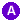 Lavender EDTAPlasma EDTA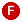 RedNoneSerum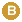 Light BlueSodium CitrateCitrated Plasma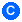 GreySodium Fluoride, PotassiumOxalatePlasma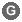 GreenHeparin (Lithium/Sodium)Plasma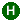 Dark BlueK2EDTAWhole Blood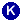 Gold, Red/GreySST/Gel with Clot ActivatorSerumSSTCerebral Spinal FluidCerebral Spinal FluidCerebral Spinal FluidCSFBlood culture bottle: contact laboratoryBlood culture bottle: contact laboratoryBlood culture bottle: contact laboratoryBCContact laboratory for advice on sample takingContact laboratory for advice on sample takingContact laboratory for advice on sample takingJSputumSputumSputumSPURandom faecesRandom faecesRandom faecesRFSemenSemenSemenSRandom urineRandom urineRandom urineRU30ml aliquot from a 24-hour urine collection – state total volume30ml aliquot from a 24-hour urine collection – state total volume30ml aliquot from a 24-hour urine collection – state total volumeCU30ml aliquot from a 24-hour urine collection with 10ml of 0.1N hydrochloric acid added – state total volume30ml aliquot from a 24-hour urine collection with 10ml of 0.1N hydrochloric acid added – state total volume30ml aliquot from a 24-hour urine collection with 10ml of 0.1N hydrochloric acid added – state total volumePUEarly morning urine (1st sample of the day)Early morning urine (1st sample of the day)Early morning urine (1st sample of the day)EMUMid Stream UrineMid Stream UrineMid Stream UrineMSUCyto Thin Prep VialCyto Thin Prep VialCyto Thin Prep VialTPVSwab in Transport MediumSwab in Transport MediumSwab in Transport MediumSTMDry Swab (NO Medium)Dry Swab (NO Medium)Dry Swab (NO Medium)DSPCR swab for Chlamydia/N.GonorrhoeaPCR swab for Chlamydia/N.GonorrhoeaPCR swab for Chlamydia/N.GonorrhoeaChls